Cairns 17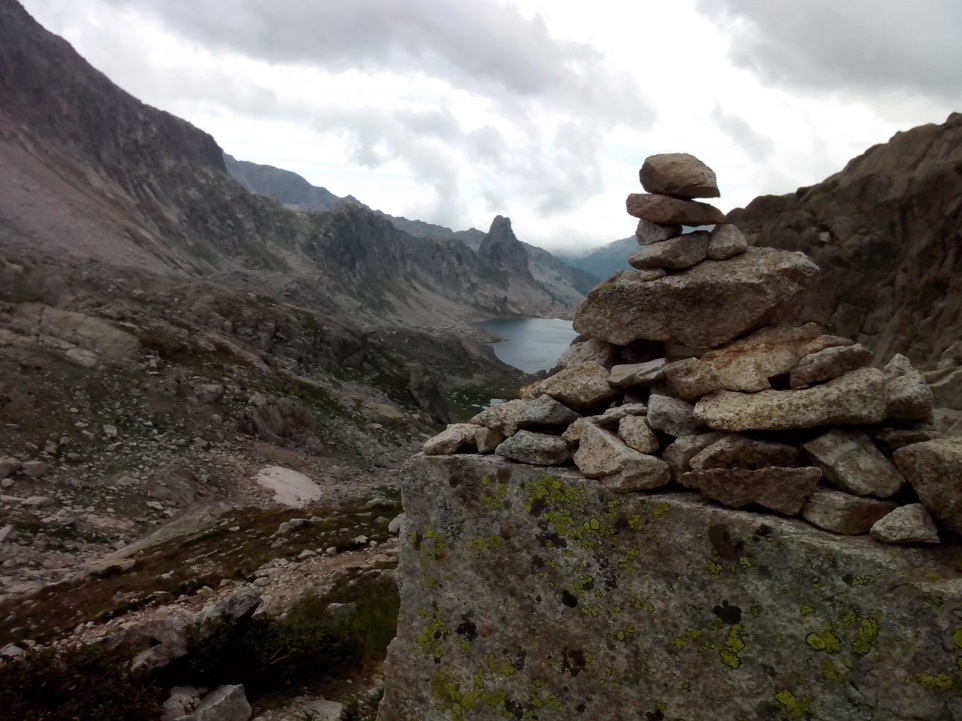 Saveurs, arômes et textures… La 26ème édition de la Semaine du Goût* se déroulera du 12 au 18 octobre 2015. Tous les ans, cette manifestation nationale mobilise des milliers d’acteurs autour de valeurs communes que sont l’éducation au goût et la transmission, principalement au travers des Leçons de Goût. 4e couv :Viens par là gaminchamalow au coin du feuplaisir enfantinRaphaël Thélème